序号拟聘人员姓名性别出生
年月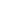 民族学历学位毕业时间、院校及专业准考证号综合
成绩综合排名招聘单位招聘岗位名称招聘人数拟聘岗位类别及等级用编形式备注1谭杰慧女1998.10汉族大学专科2020.06广西科技师范学院，化学教育424502180090171.362柳州市第十一中学初中数学教师1专技十三级使用聘用教师控制数第1名放弃，递补2刘阳女1991.06汉族本科，文学学士2015.06广西科技大学，音乐学414502040250884.601柳州市第三十五中学小学音乐教师1专技十三级使用聘用教师控制数3郭爱梅女1997.11汉族本科，文学学士2021.07云南师范大学商学院，汉语言文学424502180222478.744柳州市滨江中学初中语文教师一3专技十三级使用聘用教师控制数第1名放弃，递补4李文姣女1994.02汉族本科，理学学士2017.06闽南师范大学，物理学424502180300282.121柳州市滨江中学初中物理教师3专技十三级使用聘用教师控制数5罗少梅女1991.10汉族本科，理学学士2015.06玉林师范学院，化学424502180190777.802柳州市滨江中学初中化学教师4专技十三级使用聘用教师控制数